असम विश्वविद्यालय: सिलचर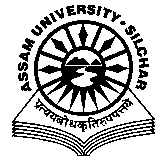 डॉ. अम्बेडकर सेंटर फॉर एक्सीलेंसप्रवेश सूचनासिविल सेवा परीक्षा (यूपीएससी) के लिए अनुसूचित जाति के उम्मीदवारों हेतु नि: शुल्क कोचिंगसंख्या 101/02/2022-डीएसीई     दिनांक 6 जून, 2022सामाजिक न्याय और अधिकारिता मंत्रालय, भारत सरकार की योजना के अंतर्गत डॉ. अंबेडकर सेंटर ऑफ एक्सीलेंस, असम विश्वविद्यालय, सिलचर द्वारा संचालित सिविल सेवा परीक्षा (प्रारंभिक और मुख्य) की निःशुल्क कोचिंग में प्रवेश के लिए केवल अनुसूचित जाति (एससी) के उम्मीदवारों से आवेदन आमंत्रित किए जाते हैं।सीटों की संख्याः 100छात्रों के लिए पात्रता मानदंड:(1) उम्मीदवार के पास किसी मान्यता प्राप्त विश्वविद्यालय/संस्थान से स्नातक की डिग्री होनी चाहिए अथवा उसके पास समकक्ष योग्यता होनी चाहिए।(2) आयु सीमा : 21 से 37 वर्ष।(3) राष्ट्रीयता: भारतीय नागरिक।(4) अनुसूचित जाति का होना चाहिए।(5) उम्मीदवार को भारत सरकार, राज्यों/केंद्र शासित प्रदेशों अथवा किसी अन्य फंडिंग एजेंसियों द्वारा किसी भी योजना से कोई मौद्रिक लाभ नहीं मिला हो।चयन प्रक्रिया: 31.07.2022 को डीएसीइ-एयूएस द्वारा संचालित सामान्य प्रवेश परीक्षा (सीइटी) के माध्यम से और योग्यता क्रम सूची के अनुसार शॉर्टलिस्ट किया जाएगा। प्रवेश परीक्षा प्रत्येक प्रश्न के लिए एक अंक के साथ 100 बहुविकल्पीय प्रश्नों (एमसीक्यू) पर आधारित होगी। प्रवेश परीक्षा के लिए पाठ्यक्रम नीचे दिया गया है:(i) सामान्य अध्ययन (50 अंक): भारतीय इतिहास, भूगोल, भारतीय राजनीति, भारतीय अर्थव्यवस्था, विज्ञान और प्रौद्योगिकी सहित सामान्य विज्ञान, करंट अफेयर्स, खेल और सामान्य ज्ञान।(ii) सामान्य अंग्रेजी (25 अंक)।(iii) संख्यात्मक क्षमता और तर्क परीक्षणः (25 अंक)।महिला उम्मीदवारों के लिए आरक्षण: कुल स्वीकृत सीट का 33%। यदि पर्याप्त संख्या में योग्य महिला उम्मीदवार आवेदन नहीं करती हैं, तो विश्वविद्यालय रिक्त सीटों को पुरुष / ट्रांसजेंडर उम्मीदवारों को आवंटित कर सकता है।पाठ्यक्रम/कार्यक्रम की अवधि: एक वर्ष।नोट: इस योजना के तहत नामांकित उम्मीदवारों को सभी कक्षाओं में उपस्थित होना अनिवार्य है। बिना किसी वैध कारण के 15 दिनों से अधिक समय तक कक्षा में अनुपस्थित रहने या सक्षम प्राधिकारी के पूर्वानुमोदन के बिना कोचिंग कक्षा के छोड़ने पर उसका/उसकी नामांकन रद्द कर दिया जाएगा। उम्मीदवार पर मंत्रालय द्वारा किया गया कुल खर्च संबंधित छात्र/उम्मीदवार से वसूल किया जाएगा।आवेदन पत्र के साथ संलग्न किए जाने वाले दस्तावेज:1. एक पासपोर्ट साइज फोटो। 2. आयु प्रमाण प्रमाण पत्र की स्वप्रमाणित प्रति। 3. मैट्रिक से लेकर उच्चतम डिग्री तक की अंकपत्र और प्रमाण पत्र की स्वप्रमाणित प्रति। 4. अनुसूचित जाति प्रमाण पत्र की स्वप्रमाणित प्रति।संलग्नक के साथ भरा हुआ आवेदन पत्र एक सीलबंद लिफाफे में डॉ. अदिति नाथ, कार्यक्रम समन्वयक-डीएसीई, सामाजिक कार्य विभाग, असम विश्वविद्यालय, सिलचर-788011, कछार, असम, भारत को जमा करना है। "सिविल सेवा परीक्षा (यूपीएससी) के लिए अनुसूचित जाति के उम्मीदवारों के लिए नि: शुल्क कोचिंग में प्रवेश के लिए आवेदन" लिफाफे के ऊपर लिखा होना चाहिए। आवेदन उपलब्ध होगा: 8 जून, 2022 से लागू। आवेदन पत्र प्राप्त करने की अंतिम तिथि: 30 जून, 2022। बिलम्ब से जमा करने/किसी कारण से जमा करने में देरी के लिए विश्वविद्यालय जिम्मेदार नहीं होगा।कृते-कुलसचिवप्रतिलिपि:1. असम विश्वविद्यालय, सिलचर के अंतर्गत सभी संबद्ध महाविद्यालयों के प्रधानाचार्य को सूचनार्थ एवं अनुरोध के साथ कि महाविद्यालय की वेबसाइट में/पूर्व छात्र/छात्र समूह के सोशल मीडिया प्लेटफॉर्म पर व्यापक प्रसार/अपलोड करने के लिए।2. सभी विभागाध्यक्ष/छात्र कल्याण प्रमुख/कुलानुशासक/निदेशक, महाविद्यालय विकास परिषद, असम विश्वविद्यालय, सिलचर को सूचना एवं व्यापक प्रसार हेतु।3. निदेशक, कंप्यूटर केंद्र को निवेदन के साथ विश्वविद्यालय की वेबसाइट पर अपलोड करने हेतु।4. संपादक, सभी स्थानीय दैनिक/समाचार पत्र एवं समाचार संपादक, आकाशवाणी, सिलचर को केवल समाचार मद के रूप में प्रकाशन/प्रसारण हेतु।